Операция «Дети России-2017»В школе проводятся мероприятия в рамках межведомственной, комплексной оперативно-профилактической операции «Дети России-2017».Основная задача проведения  мероприятий: выявление несовершеннолетних правонарушителей, а также лиц, вовлекающих несовершеннолетних в преступную и антиобщественную деятельность и   повышение уровня осведомленности населения о последствиях потребления наркотиков и об ответственности, предусмотренной законодательством Российской Федерации за их незаконный оборот.19 апреля  в профилактическом мероприятии с учащимися  приняла участие   ст. инспектор ОДН Пензенского ЛО МВД России на транспорте Дровнина Л.Ю.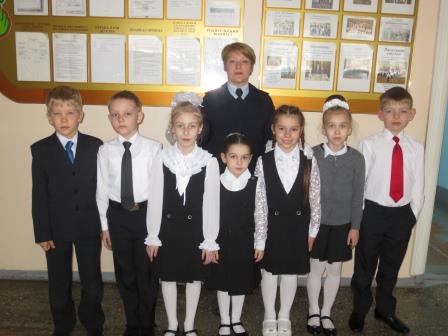 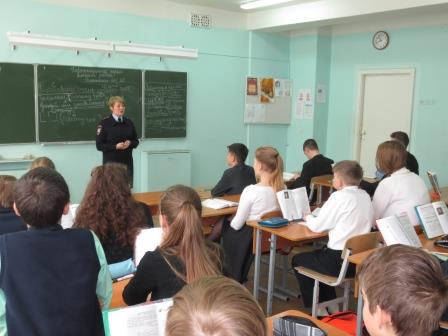 